Chihuahua, Creel, Divisadero, El Fuerte, Los Mochis, La Paz, Playa Balandra, Playa e Tecolote, Isla Espíritu Santo con Avistamiento de Lobos Marinos, San José del Cabo.Duración: 10 días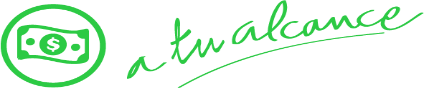 Llegadas: en servicio compartido sábados y jueves En mayo y junio no opera en sábado Vigencia: 12 de diciembre 2024DÍA 01.		CHIHUAHUA	Llegada al aeropuerto de Chihuahua donde serán recibidos por nuestro personal y trasladados a su hotel. Sus documentos de viaje que contienen cupones de hoteles, boletos de tren e itinerario estarán en la recepción de su hotel; favor de solicitarlos en su registro en el hotel a su llegada. Esta tarde le sugerimos tomar un paseo de ciudad (opcional-no incluido) visitando los diferentes museos y sitios históricos de la ciudad o paseo a las Grutas de Nombre de Dios; favor de solicitar informes a su llegada con su trasladista. Cena ligera tipo box lunch incluida en el hotel.  Alojamiento.*El estado de Chihuahua y Sinaloa manejan horario “zona montaña”, favor de ajustar su reloj. *Favor de considerar los siguientes horarios de hotel: Check-in a las 3:00 pm y Check-out a la 12:00 pmNOTA: Para poder tomar esta visita se les recomienda tener un vuelo con llegada a Chihuahua aproximadamente a las 12:00 hrs.DÍA 02.		CHIHUAHUA – CREEL Esta mañana a las 6:00 hrs. serán trasladados a la estación de autobuses de Autotransportes Turísticos Noroeste para abordar su autobús a las 7:00 hrs. con destino a Creel. Llegada a Creel a las 11:00 hrs. aproximadamente donde serán recibidos y trasladados a su hotel por personal de este. Tarde libre para disfrutar de este pintoresco Pueblo Mágico. Esta tarde le sugerimos tomar un paseo (opcional-no incluido) por los alrededores, favor de solicitar informes en la recepción de su hotel. Alojamiento.DÍA 03.		CREEL – DIVISADERO / POSADA BARRANCASDesayuno incluido en el hotel. Esta mañana a las 10:30 hrs. traslado por personal del hotel a la estación de autobuses de Autotransportes Turísticos Noroeste para abordar a las 11:00 hrs. su autobús con destino a Divisadero. Llegada a las 12:00 hrs. favor de dirigirse directamente al hotel que se encuentra a escasos pasos de la estación de Autobuses. Este día, sugerimos visitar el Parque Aventura Barrancas del Cobre (opcional-no incluido). Aquí podrá realizar caminatas por su cuenta a los distintos miradores, mirador piedra volada, retar su espíritu aventurero en el puente colgante que cruza un pequeño cañón, paseo en el Teleférico o Tirolesas (opcional-no incluido) o simplemente comprar bonita artesanía Tarahumara. Alojamiento.DÍA 04.		DIVISADERO – EL FUERTEDesayuno incluido, luego favor de dirigirse directamente a la estación del tren para abordar el Tren Chepe Express clase turista a las 9:55 hrs. con destino a la ciudad colonial de El Fuerte. Disfrute de la parte más interesante del recorrido en el tren al cruzar por varios puentes y túneles que engalanan las impresionantes vistas que la Sierra Madre ofrece. Llegada a El Fuerte “Pueblo Mágico” a las 15:35 hrs donde serán recibidos y trasladados a su hotel. Esta tarde, camine por las calles empedradas, visite su iglesia colonial, el palacio municipal, el mercado, el museo local, también realice una relajante caminata por la orilla del río que cruza por un lado de su hotel o simplemente disfrute de las hermosas instalaciones de su hotel. También le recomendamos que deleite su paladar con ricos platillos de mar que le ofrecen los distintos restaurantes locales o el de su propio hotel; nuestra recomendación: ¡Cauque o langostino de río! Alojamiento.DÍA 05.		EL FUERTE – TOPOLOBAMPO (LOS MOCHIS) – LA PAZ Desayuno incluido. Día libre en el fuerte, a última hora de la tarde, traslado al puerto (110 km para media noche abordar el ferry)Llegada y a bordo del Ferry en categoría Turista (asientos) Duración aproximada de trayecto 8 hrs.Si lo deseas, se puede ofrecer el suplemento para una cabina (sujeta a disponibilidad para la fecha de salida)Noche a bordo del Ferry entre Topolobampo Sin. – Pichilingue B.C.S.DÍA 06.		LLEGADA A LA PAZA la hora de su llegada, traslado del puerto Pichilingue B.C.S. a su hotel. El traslado se efectúa con todas las medidas de seguridad e higiene, en vehículo compartido, en capacidad controlada y previamente sanitizado.Check in en su hotel. Día libre para actividades personales. Alojamiento.NOTA: *El estado de Baja California Sur manejan horario “zona montaña”, favor de ajustar su reloj.DÍA 07. 	LA PAZ – VISITA DE CIUDAD DE LA PAZ CON PLAYAS Desayuno en el hotel. Cita en el lobby del hotel. Comenzaremos nuestro recorrido la Playa Balandra y caminata para ver el hongo de Balandra, posteriormente visitaremos la Playa El Tecolote y tiempo libre. Comeremos en un restaurante de playa. Después iniciamos nuestro recorrido por el centro histórico de La Paz, Catedral, Ex Palacio de Gobierno, malecón. Continuamos (Duración aproximada de actividades y traslados 8h). Al finalizar nuestra visita a las playas, regreso a su hotel. Alojamiento.DÍA 08. 	LA PAZ – VISITA ISLA ESPÍRITU SANTODesayuno en el hotel. Cita en el lobby del hotel. Comenzará nuestro traslado desde el hotel a la zona de embarque, para pasear en lancha por 6 horas con equipo de snorkel, chaleco salvavidas, permiso de acceso al Área Natural Protegida, Snorkeling y avistamiento de los lobos marinos (no disponible en junio, julio y agosto). Visitaremos Playa Ensenada Grande, incluye lunch y bebidas en recorrido. (Duración aproximada de recorrido y actividades 8 h). Al finalizar, regreso a su hotel. Alojamiento.DÍA 09. 	LA PAZ – VISITA LOS CABOSDesayuno en el hotel. Cita en el lobby del hotel. Comenzaremos nuestra aventura, con el traslado a Los Cabos, donde tendremos la visita al Pueblo mágico de Todos Santos bellísimo por su arquitectura colonial tradicional y conocido con el nombre de “Ventana en el Pacífico”. Todos Santos es conocido por ser escena cultural de las artes, y es una residencia permanente para una serie de galerías de artistas que exponen obras locales e internacionales. Realizaremos un paseo en lancha de fondo cristal al Arco de Los Cabos. Tiempo para nuestra comida en restaurante. Posteriormente visita a Casa Tequilera y degustación y visitaremos al poblado de San José del Cabo. (Duración aproximada de traslado y actividades 10 h). Al finalizar nuestras actividades, regreso a La Paz. Alojamiento.DIA 10.		LA PAZ – AEROPUERTO DE LA PAZDesayuno en el hotel. A la hora indicada traslado al aeropuerto de La Paz para abordar su vuelo de regreso. INCLUYE: Traslado aeropuerto – hotel – puerto ferry – hotel – aeropuerto en servicio compartido, con capacidad controlada y vehículos previamente sanitizados1 noche de hospedaje en Chihuahua, 1 en Creel, 1 en Divisadero, 1 en El Fuerte, 1 noche a bordo del Ferry y 4 noches en La PazDesayunos diarios en hotel.2 cenas y 1 comidas en chihuahuaNota: en caso de requerir una dieta especial o ser alérgico a un alimento favor de notificarlo con anticipaciónTransportación terrestre para los tours en servicio compartido, con capacidad controlada y vehículos previamente sanitizados Boleto de tren CHEPE EXPRESS, clase turista de Divisadero a El Fuerte, solo un tramoBoleto de autobús de línea de Chihuahua / Creel / Divisadero en servicio compartidoBoleto de Ferry de Topolobampo, Sinaloa – Pichilingue B.C.S en categoría turista (asientos) 4 noches de alojamiento en La PazDesayuno en el hotel2 comidas y 1 lunch en los días descritos en el itinerarioTransportación terrestre para los tours en servicio compartido, con capacidad controlada y vehículos previamente sanitizados Visita de ciudad con playas de La PazVisita a la Isla Espíritu Santo con avistamiento de lobos marinos.Visita a Los CabosImpuestosNO INCLUYE:Extras en hotelesBoletos aéreosServicios, excursiones o comidas no especificadas Propinas a camaristas, botones, guías, choferes, gastos personalesHOTELES PREVISTO O SIMILARESHOTELES PREVISTO O SIMILARESHOTELES PREVISTO O SIMILARESHOTELES PREVISTO O SIMILARESNOCHESCIUDADHOTELCAT1CHIHUAHUACASA GRANDET1CREELREAL DE CREELT1BARRANCASBARRANCAS DEL COBRET1EL FUERTELA CHOZAT1FERRY BUQUE MEXICO START3LA PAZCITY EXPRESS Ó THE MARINE WATERFRONTT3LA PAZHYATT HOTEL Ó CATEDRAL TSPRECIO POR PERSONA EN MXN (MINIMO 2 PERSONAS) PRECIO POR PERSONA EN MXN (MINIMO 2 PERSONAS) PRECIO POR PERSONA EN MXN (MINIMO 2 PERSONAS) PRECIO POR PERSONA EN MXN (MINIMO 2 PERSONAS) PRECIO POR PERSONA EN MXN (MINIMO 2 PERSONAS) PRECIO POR PERSONA EN MXN (MINIMO 2 PERSONAS) PRECIO POR PERSONA EN MXN (MINIMO 2 PERSONAS) SERVICIOS TERRESTRES EXCLUSIVAMENTESERVICIOS TERRESTRES EXCLUSIVAMENTESERVICIOS TERRESTRES EXCLUSIVAMENTESERVICIOS TERRESTRES EXCLUSIVAMENTESERVICIOS TERRESTRES EXCLUSIVAMENTESERVICIOS TERRESTRES EXCLUSIVAMENTESERVICIOS TERRESTRES EXCLUSIVAMENTEDBLTPLCPLSGLMNRTURISTA2519023640228904099012690TURISTA CON TURISTA SUPERIOR2624024290232304292012690APLICA SUPLEMENTO EN TEMPORADA ALTA, SEMANA SANTA, PASCUA, VERANO, NAVIDAD, FIN DE AÑO, PUENTES Y DÍAS FESTIVOS. TARIFAS SUJETAS A CAMBIOS Y A DISPONIBILIDAD LIMITADA SIN PREVIO AVISO. NO SE RECOMIENDA LA ACTIVIDAD PARA MUJERES EMBARAZADAS Y MENORES EN BRAZOS. MENOR DE 2 A 9 AÑOS COMPARTIENDO HABITACIÓN CON 2 ADULTOS
SUPLEMENTO CABINA EN EL FERRY: CABINA CON 2 O 4 CAMAS INDIVIDUALES TIPO LITERA, DESDE 2 A 4 PASAJEROS VIAJANDO JUNTOS, CUENTA CON TELEVISION, DVD, BAÑO COMPLETO PRIVADO Y VENTANILLA AL EXTERIOR
VIGENCIA: DEL 12 DICIEMBRE 2024APLICA SUPLEMENTO EN TEMPORADA ALTA, SEMANA SANTA, PASCUA, VERANO, NAVIDAD, FIN DE AÑO, PUENTES Y DÍAS FESTIVOS. TARIFAS SUJETAS A CAMBIOS Y A DISPONIBILIDAD LIMITADA SIN PREVIO AVISO. NO SE RECOMIENDA LA ACTIVIDAD PARA MUJERES EMBARAZADAS Y MENORES EN BRAZOS. MENOR DE 2 A 9 AÑOS COMPARTIENDO HABITACIÓN CON 2 ADULTOS
SUPLEMENTO CABINA EN EL FERRY: CABINA CON 2 O 4 CAMAS INDIVIDUALES TIPO LITERA, DESDE 2 A 4 PASAJEROS VIAJANDO JUNTOS, CUENTA CON TELEVISION, DVD, BAÑO COMPLETO PRIVADO Y VENTANILLA AL EXTERIOR
VIGENCIA: DEL 12 DICIEMBRE 2024APLICA SUPLEMENTO EN TEMPORADA ALTA, SEMANA SANTA, PASCUA, VERANO, NAVIDAD, FIN DE AÑO, PUENTES Y DÍAS FESTIVOS. TARIFAS SUJETAS A CAMBIOS Y A DISPONIBILIDAD LIMITADA SIN PREVIO AVISO. NO SE RECOMIENDA LA ACTIVIDAD PARA MUJERES EMBARAZADAS Y MENORES EN BRAZOS. MENOR DE 2 A 9 AÑOS COMPARTIENDO HABITACIÓN CON 2 ADULTOS
SUPLEMENTO CABINA EN EL FERRY: CABINA CON 2 O 4 CAMAS INDIVIDUALES TIPO LITERA, DESDE 2 A 4 PASAJEROS VIAJANDO JUNTOS, CUENTA CON TELEVISION, DVD, BAÑO COMPLETO PRIVADO Y VENTANILLA AL EXTERIOR
VIGENCIA: DEL 12 DICIEMBRE 2024APLICA SUPLEMENTO EN TEMPORADA ALTA, SEMANA SANTA, PASCUA, VERANO, NAVIDAD, FIN DE AÑO, PUENTES Y DÍAS FESTIVOS. TARIFAS SUJETAS A CAMBIOS Y A DISPONIBILIDAD LIMITADA SIN PREVIO AVISO. NO SE RECOMIENDA LA ACTIVIDAD PARA MUJERES EMBARAZADAS Y MENORES EN BRAZOS. MENOR DE 2 A 9 AÑOS COMPARTIENDO HABITACIÓN CON 2 ADULTOS
SUPLEMENTO CABINA EN EL FERRY: CABINA CON 2 O 4 CAMAS INDIVIDUALES TIPO LITERA, DESDE 2 A 4 PASAJEROS VIAJANDO JUNTOS, CUENTA CON TELEVISION, DVD, BAÑO COMPLETO PRIVADO Y VENTANILLA AL EXTERIOR
VIGENCIA: DEL 12 DICIEMBRE 2024APLICA SUPLEMENTO EN TEMPORADA ALTA, SEMANA SANTA, PASCUA, VERANO, NAVIDAD, FIN DE AÑO, PUENTES Y DÍAS FESTIVOS. TARIFAS SUJETAS A CAMBIOS Y A DISPONIBILIDAD LIMITADA SIN PREVIO AVISO. NO SE RECOMIENDA LA ACTIVIDAD PARA MUJERES EMBARAZADAS Y MENORES EN BRAZOS. MENOR DE 2 A 9 AÑOS COMPARTIENDO HABITACIÓN CON 2 ADULTOS
SUPLEMENTO CABINA EN EL FERRY: CABINA CON 2 O 4 CAMAS INDIVIDUALES TIPO LITERA, DESDE 2 A 4 PASAJEROS VIAJANDO JUNTOS, CUENTA CON TELEVISION, DVD, BAÑO COMPLETO PRIVADO Y VENTANILLA AL EXTERIOR
VIGENCIA: DEL 12 DICIEMBRE 2024APLICA SUPLEMENTO EN TEMPORADA ALTA, SEMANA SANTA, PASCUA, VERANO, NAVIDAD, FIN DE AÑO, PUENTES Y DÍAS FESTIVOS. TARIFAS SUJETAS A CAMBIOS Y A DISPONIBILIDAD LIMITADA SIN PREVIO AVISO. NO SE RECOMIENDA LA ACTIVIDAD PARA MUJERES EMBARAZADAS Y MENORES EN BRAZOS. MENOR DE 2 A 9 AÑOS COMPARTIENDO HABITACIÓN CON 2 ADULTOS
SUPLEMENTO CABINA EN EL FERRY: CABINA CON 2 O 4 CAMAS INDIVIDUALES TIPO LITERA, DESDE 2 A 4 PASAJEROS VIAJANDO JUNTOS, CUENTA CON TELEVISION, DVD, BAÑO COMPLETO PRIVADO Y VENTANILLA AL EXTERIOR
VIGENCIA: DEL 12 DICIEMBRE 2024APLICA SUPLEMENTO EN TEMPORADA ALTA, SEMANA SANTA, PASCUA, VERANO, NAVIDAD, FIN DE AÑO, PUENTES Y DÍAS FESTIVOS. TARIFAS SUJETAS A CAMBIOS Y A DISPONIBILIDAD LIMITADA SIN PREVIO AVISO. NO SE RECOMIENDA LA ACTIVIDAD PARA MUJERES EMBARAZADAS Y MENORES EN BRAZOS. MENOR DE 2 A 9 AÑOS COMPARTIENDO HABITACIÓN CON 2 ADULTOS
SUPLEMENTO CABINA EN EL FERRY: CABINA CON 2 O 4 CAMAS INDIVIDUALES TIPO LITERA, DESDE 2 A 4 PASAJEROS VIAJANDO JUNTOS, CUENTA CON TELEVISION, DVD, BAÑO COMPLETO PRIVADO Y VENTANILLA AL EXTERIOR
VIGENCIA: DEL 12 DICIEMBRE 2024APLICA SUPLEMENTO EN TEMPORADA ALTA, SEMANA SANTA, PASCUA, VERANO, NAVIDAD, FIN DE AÑO, PUENTES Y DÍAS FESTIVOS. TARIFAS SUJETAS A CAMBIOS Y A DISPONIBILIDAD LIMITADA SIN PREVIO AVISO. NO SE RECOMIENDA LA ACTIVIDAD PARA MUJERES EMBARAZADAS Y MENORES EN BRAZOS. MENOR DE 2 A 9 AÑOS COMPARTIENDO HABITACIÓN CON 2 ADULTOS
SUPLEMENTO CABINA EN EL FERRY: CABINA CON 2 O 4 CAMAS INDIVIDUALES TIPO LITERA, DESDE 2 A 4 PASAJEROS VIAJANDO JUNTOS, CUENTA CON TELEVISION, DVD, BAÑO COMPLETO PRIVADO Y VENTANILLA AL EXTERIOR
VIGENCIA: DEL 12 DICIEMBRE 2024APLICA SUPLEMENTO EN TEMPORADA ALTA, SEMANA SANTA, PASCUA, VERANO, NAVIDAD, FIN DE AÑO, PUENTES Y DÍAS FESTIVOS. TARIFAS SUJETAS A CAMBIOS Y A DISPONIBILIDAD LIMITADA SIN PREVIO AVISO. NO SE RECOMIENDA LA ACTIVIDAD PARA MUJERES EMBARAZADAS Y MENORES EN BRAZOS. MENOR DE 2 A 9 AÑOS COMPARTIENDO HABITACIÓN CON 2 ADULTOS
SUPLEMENTO CABINA EN EL FERRY: CABINA CON 2 O 4 CAMAS INDIVIDUALES TIPO LITERA, DESDE 2 A 4 PASAJEROS VIAJANDO JUNTOS, CUENTA CON TELEVISION, DVD, BAÑO COMPLETO PRIVADO Y VENTANILLA AL EXTERIOR
VIGENCIA: DEL 12 DICIEMBRE 2024APLICA SUPLEMENTO EN TEMPORADA ALTA, SEMANA SANTA, PASCUA, VERANO, NAVIDAD, FIN DE AÑO, PUENTES Y DÍAS FESTIVOS. TARIFAS SUJETAS A CAMBIOS Y A DISPONIBILIDAD LIMITADA SIN PREVIO AVISO. NO SE RECOMIENDA LA ACTIVIDAD PARA MUJERES EMBARAZADAS Y MENORES EN BRAZOS. MENOR DE 2 A 9 AÑOS COMPARTIENDO HABITACIÓN CON 2 ADULTOS
SUPLEMENTO CABINA EN EL FERRY: CABINA CON 2 O 4 CAMAS INDIVIDUALES TIPO LITERA, DESDE 2 A 4 PASAJEROS VIAJANDO JUNTOS, CUENTA CON TELEVISION, DVD, BAÑO COMPLETO PRIVADO Y VENTANILLA AL EXTERIOR
VIGENCIA: DEL 12 DICIEMBRE 2024APLICA SUPLEMENTO EN TEMPORADA ALTA, SEMANA SANTA, PASCUA, VERANO, NAVIDAD, FIN DE AÑO, PUENTES Y DÍAS FESTIVOS. TARIFAS SUJETAS A CAMBIOS Y A DISPONIBILIDAD LIMITADA SIN PREVIO AVISO. NO SE RECOMIENDA LA ACTIVIDAD PARA MUJERES EMBARAZADAS Y MENORES EN BRAZOS. MENOR DE 2 A 9 AÑOS COMPARTIENDO HABITACIÓN CON 2 ADULTOS
SUPLEMENTO CABINA EN EL FERRY: CABINA CON 2 O 4 CAMAS INDIVIDUALES TIPO LITERA, DESDE 2 A 4 PASAJEROS VIAJANDO JUNTOS, CUENTA CON TELEVISION, DVD, BAÑO COMPLETO PRIVADO Y VENTANILLA AL EXTERIOR
VIGENCIA: DEL 12 DICIEMBRE 2024APLICA SUPLEMENTO EN TEMPORADA ALTA, SEMANA SANTA, PASCUA, VERANO, NAVIDAD, FIN DE AÑO, PUENTES Y DÍAS FESTIVOS. TARIFAS SUJETAS A CAMBIOS Y A DISPONIBILIDAD LIMITADA SIN PREVIO AVISO. NO SE RECOMIENDA LA ACTIVIDAD PARA MUJERES EMBARAZADAS Y MENORES EN BRAZOS. MENOR DE 2 A 9 AÑOS COMPARTIENDO HABITACIÓN CON 2 ADULTOS
SUPLEMENTO CABINA EN EL FERRY: CABINA CON 2 O 4 CAMAS INDIVIDUALES TIPO LITERA, DESDE 2 A 4 PASAJEROS VIAJANDO JUNTOS, CUENTA CON TELEVISION, DVD, BAÑO COMPLETO PRIVADO Y VENTANILLA AL EXTERIOR
VIGENCIA: DEL 12 DICIEMBRE 2024APLICA SUPLEMENTO EN TEMPORADA ALTA, SEMANA SANTA, PASCUA, VERANO, NAVIDAD, FIN DE AÑO, PUENTES Y DÍAS FESTIVOS. TARIFAS SUJETAS A CAMBIOS Y A DISPONIBILIDAD LIMITADA SIN PREVIO AVISO. NO SE RECOMIENDA LA ACTIVIDAD PARA MUJERES EMBARAZADAS Y MENORES EN BRAZOS. MENOR DE 2 A 9 AÑOS COMPARTIENDO HABITACIÓN CON 2 ADULTOS
SUPLEMENTO CABINA EN EL FERRY: CABINA CON 2 O 4 CAMAS INDIVIDUALES TIPO LITERA, DESDE 2 A 4 PASAJEROS VIAJANDO JUNTOS, CUENTA CON TELEVISION, DVD, BAÑO COMPLETO PRIVADO Y VENTANILLA AL EXTERIOR
VIGENCIA: DEL 12 DICIEMBRE 2024APLICA SUPLEMENTO EN TEMPORADA ALTA, SEMANA SANTA, PASCUA, VERANO, NAVIDAD, FIN DE AÑO, PUENTES Y DÍAS FESTIVOS. TARIFAS SUJETAS A CAMBIOS Y A DISPONIBILIDAD LIMITADA SIN PREVIO AVISO. NO SE RECOMIENDA LA ACTIVIDAD PARA MUJERES EMBARAZADAS Y MENORES EN BRAZOS. MENOR DE 2 A 9 AÑOS COMPARTIENDO HABITACIÓN CON 2 ADULTOS
SUPLEMENTO CABINA EN EL FERRY: CABINA CON 2 O 4 CAMAS INDIVIDUALES TIPO LITERA, DESDE 2 A 4 PASAJEROS VIAJANDO JUNTOS, CUENTA CON TELEVISION, DVD, BAÑO COMPLETO PRIVADO Y VENTANILLA AL EXTERIOR
VIGENCIA: DEL 12 DICIEMBRE 2024APLICA SUPLEMENTO EN TEMPORADA ALTA, SEMANA SANTA, PASCUA, VERANO, NAVIDAD, FIN DE AÑO, PUENTES Y DÍAS FESTIVOS. TARIFAS SUJETAS A CAMBIOS Y A DISPONIBILIDAD LIMITADA SIN PREVIO AVISO. NO SE RECOMIENDA LA ACTIVIDAD PARA MUJERES EMBARAZADAS Y MENORES EN BRAZOS. MENOR DE 2 A 9 AÑOS COMPARTIENDO HABITACIÓN CON 2 ADULTOS
SUPLEMENTO CABINA EN EL FERRY: CABINA CON 2 O 4 CAMAS INDIVIDUALES TIPO LITERA, DESDE 2 A 4 PASAJEROS VIAJANDO JUNTOS, CUENTA CON TELEVISION, DVD, BAÑO COMPLETO PRIVADO Y VENTANILLA AL EXTERIOR
VIGENCIA: DEL 12 DICIEMBRE 2024APLICA SUPLEMENTO EN TEMPORADA ALTA, SEMANA SANTA, PASCUA, VERANO, NAVIDAD, FIN DE AÑO, PUENTES Y DÍAS FESTIVOS. TARIFAS SUJETAS A CAMBIOS Y A DISPONIBILIDAD LIMITADA SIN PREVIO AVISO. NO SE RECOMIENDA LA ACTIVIDAD PARA MUJERES EMBARAZADAS Y MENORES EN BRAZOS. MENOR DE 2 A 9 AÑOS COMPARTIENDO HABITACIÓN CON 2 ADULTOS
SUPLEMENTO CABINA EN EL FERRY: CABINA CON 2 O 4 CAMAS INDIVIDUALES TIPO LITERA, DESDE 2 A 4 PASAJEROS VIAJANDO JUNTOS, CUENTA CON TELEVISION, DVD, BAÑO COMPLETO PRIVADO Y VENTANILLA AL EXTERIOR
VIGENCIA: DEL 12 DICIEMBRE 2024APLICA SUPLEMENTO EN TEMPORADA ALTA, SEMANA SANTA, PASCUA, VERANO, NAVIDAD, FIN DE AÑO, PUENTES Y DÍAS FESTIVOS. TARIFAS SUJETAS A CAMBIOS Y A DISPONIBILIDAD LIMITADA SIN PREVIO AVISO. NO SE RECOMIENDA LA ACTIVIDAD PARA MUJERES EMBARAZADAS Y MENORES EN BRAZOS. MENOR DE 2 A 9 AÑOS COMPARTIENDO HABITACIÓN CON 2 ADULTOS
SUPLEMENTO CABINA EN EL FERRY: CABINA CON 2 O 4 CAMAS INDIVIDUALES TIPO LITERA, DESDE 2 A 4 PASAJEROS VIAJANDO JUNTOS, CUENTA CON TELEVISION, DVD, BAÑO COMPLETO PRIVADO Y VENTANILLA AL EXTERIOR
VIGENCIA: DEL 12 DICIEMBRE 2024APLICA SUPLEMENTO EN TEMPORADA ALTA, SEMANA SANTA, PASCUA, VERANO, NAVIDAD, FIN DE AÑO, PUENTES Y DÍAS FESTIVOS. TARIFAS SUJETAS A CAMBIOS Y A DISPONIBILIDAD LIMITADA SIN PREVIO AVISO. NO SE RECOMIENDA LA ACTIVIDAD PARA MUJERES EMBARAZADAS Y MENORES EN BRAZOS. MENOR DE 2 A 9 AÑOS COMPARTIENDO HABITACIÓN CON 2 ADULTOS
SUPLEMENTO CABINA EN EL FERRY: CABINA CON 2 O 4 CAMAS INDIVIDUALES TIPO LITERA, DESDE 2 A 4 PASAJEROS VIAJANDO JUNTOS, CUENTA CON TELEVISION, DVD, BAÑO COMPLETO PRIVADO Y VENTANILLA AL EXTERIOR
VIGENCIA: DEL 12 DICIEMBRE 2024APLICA SUPLEMENTO EN TEMPORADA ALTA, SEMANA SANTA, PASCUA, VERANO, NAVIDAD, FIN DE AÑO, PUENTES Y DÍAS FESTIVOS. TARIFAS SUJETAS A CAMBIOS Y A DISPONIBILIDAD LIMITADA SIN PREVIO AVISO. NO SE RECOMIENDA LA ACTIVIDAD PARA MUJERES EMBARAZADAS Y MENORES EN BRAZOS. MENOR DE 2 A 9 AÑOS COMPARTIENDO HABITACIÓN CON 2 ADULTOS
SUPLEMENTO CABINA EN EL FERRY: CABINA CON 2 O 4 CAMAS INDIVIDUALES TIPO LITERA, DESDE 2 A 4 PASAJEROS VIAJANDO JUNTOS, CUENTA CON TELEVISION, DVD, BAÑO COMPLETO PRIVADO Y VENTANILLA AL EXTERIOR
VIGENCIA: DEL 12 DICIEMBRE 2024APLICA SUPLEMENTO EN TEMPORADA ALTA, SEMANA SANTA, PASCUA, VERANO, NAVIDAD, FIN DE AÑO, PUENTES Y DÍAS FESTIVOS. TARIFAS SUJETAS A CAMBIOS Y A DISPONIBILIDAD LIMITADA SIN PREVIO AVISO. NO SE RECOMIENDA LA ACTIVIDAD PARA MUJERES EMBARAZADAS Y MENORES EN BRAZOS. MENOR DE 2 A 9 AÑOS COMPARTIENDO HABITACIÓN CON 2 ADULTOS
SUPLEMENTO CABINA EN EL FERRY: CABINA CON 2 O 4 CAMAS INDIVIDUALES TIPO LITERA, DESDE 2 A 4 PASAJEROS VIAJANDO JUNTOS, CUENTA CON TELEVISION, DVD, BAÑO COMPLETO PRIVADO Y VENTANILLA AL EXTERIOR
VIGENCIA: DEL 12 DICIEMBRE 2024APLICA SUPLEMENTO EN TEMPORADA ALTA, SEMANA SANTA, PASCUA, VERANO, NAVIDAD, FIN DE AÑO, PUENTES Y DÍAS FESTIVOS. TARIFAS SUJETAS A CAMBIOS Y A DISPONIBILIDAD LIMITADA SIN PREVIO AVISO. NO SE RECOMIENDA LA ACTIVIDAD PARA MUJERES EMBARAZADAS Y MENORES EN BRAZOS. MENOR DE 2 A 9 AÑOS COMPARTIENDO HABITACIÓN CON 2 ADULTOS
SUPLEMENTO CABINA EN EL FERRY: CABINA CON 2 O 4 CAMAS INDIVIDUALES TIPO LITERA, DESDE 2 A 4 PASAJEROS VIAJANDO JUNTOS, CUENTA CON TELEVISION, DVD, BAÑO COMPLETO PRIVADO Y VENTANILLA AL EXTERIOR
VIGENCIA: DEL 12 DICIEMBRE 2024APLICA SUPLEMENTO EN TEMPORADA ALTA, SEMANA SANTA, PASCUA, VERANO, NAVIDAD, FIN DE AÑO, PUENTES Y DÍAS FESTIVOS. TARIFAS SUJETAS A CAMBIOS Y A DISPONIBILIDAD LIMITADA SIN PREVIO AVISO. NO SE RECOMIENDA LA ACTIVIDAD PARA MUJERES EMBARAZADAS Y MENORES EN BRAZOS. MENOR DE 2 A 9 AÑOS COMPARTIENDO HABITACIÓN CON 2 ADULTOS
SUPLEMENTO CABINA EN EL FERRY: CABINA CON 2 O 4 CAMAS INDIVIDUALES TIPO LITERA, DESDE 2 A 4 PASAJEROS VIAJANDO JUNTOS, CUENTA CON TELEVISION, DVD, BAÑO COMPLETO PRIVADO Y VENTANILLA AL EXTERIOR
VIGENCIA: DEL 12 DICIEMBRE 2024APLICA SUPLEMENTO EN TEMPORADA ALTA, SEMANA SANTA, PASCUA, VERANO, NAVIDAD, FIN DE AÑO, PUENTES Y DÍAS FESTIVOS. TARIFAS SUJETAS A CAMBIOS Y A DISPONIBILIDAD LIMITADA SIN PREVIO AVISO. NO SE RECOMIENDA LA ACTIVIDAD PARA MUJERES EMBARAZADAS Y MENORES EN BRAZOS. MENOR DE 2 A 9 AÑOS COMPARTIENDO HABITACIÓN CON 2 ADULTOS
SUPLEMENTO CABINA EN EL FERRY: CABINA CON 2 O 4 CAMAS INDIVIDUALES TIPO LITERA, DESDE 2 A 4 PASAJEROS VIAJANDO JUNTOS, CUENTA CON TELEVISION, DVD, BAÑO COMPLETO PRIVADO Y VENTANILLA AL EXTERIOR
VIGENCIA: DEL 12 DICIEMBRE 2024APLICA SUPLEMENTO EN TEMPORADA ALTA, SEMANA SANTA, PASCUA, VERANO, NAVIDAD, FIN DE AÑO, PUENTES Y DÍAS FESTIVOS. TARIFAS SUJETAS A CAMBIOS Y A DISPONIBILIDAD LIMITADA SIN PREVIO AVISO. NO SE RECOMIENDA LA ACTIVIDAD PARA MUJERES EMBARAZADAS Y MENORES EN BRAZOS. MENOR DE 2 A 9 AÑOS COMPARTIENDO HABITACIÓN CON 2 ADULTOS
SUPLEMENTO CABINA EN EL FERRY: CABINA CON 2 O 4 CAMAS INDIVIDUALES TIPO LITERA, DESDE 2 A 4 PASAJEROS VIAJANDO JUNTOS, CUENTA CON TELEVISION, DVD, BAÑO COMPLETO PRIVADO Y VENTANILLA AL EXTERIOR
VIGENCIA: DEL 12 DICIEMBRE 2024APLICA SUPLEMENTO EN TEMPORADA ALTA, SEMANA SANTA, PASCUA, VERANO, NAVIDAD, FIN DE AÑO, PUENTES Y DÍAS FESTIVOS. TARIFAS SUJETAS A CAMBIOS Y A DISPONIBILIDAD LIMITADA SIN PREVIO AVISO. NO SE RECOMIENDA LA ACTIVIDAD PARA MUJERES EMBARAZADAS Y MENORES EN BRAZOS. MENOR DE 2 A 9 AÑOS COMPARTIENDO HABITACIÓN CON 2 ADULTOS
SUPLEMENTO CABINA EN EL FERRY: CABINA CON 2 O 4 CAMAS INDIVIDUALES TIPO LITERA, DESDE 2 A 4 PASAJEROS VIAJANDO JUNTOS, CUENTA CON TELEVISION, DVD, BAÑO COMPLETO PRIVADO Y VENTANILLA AL EXTERIOR
VIGENCIA: DEL 12 DICIEMBRE 2024APLICA SUPLEMENTO EN TEMPORADA ALTA, SEMANA SANTA, PASCUA, VERANO, NAVIDAD, FIN DE AÑO, PUENTES Y DÍAS FESTIVOS. TARIFAS SUJETAS A CAMBIOS Y A DISPONIBILIDAD LIMITADA SIN PREVIO AVISO. NO SE RECOMIENDA LA ACTIVIDAD PARA MUJERES EMBARAZADAS Y MENORES EN BRAZOS. MENOR DE 2 A 9 AÑOS COMPARTIENDO HABITACIÓN CON 2 ADULTOS
SUPLEMENTO CABINA EN EL FERRY: CABINA CON 2 O 4 CAMAS INDIVIDUALES TIPO LITERA, DESDE 2 A 4 PASAJEROS VIAJANDO JUNTOS, CUENTA CON TELEVISION, DVD, BAÑO COMPLETO PRIVADO Y VENTANILLA AL EXTERIOR
VIGENCIA: DEL 12 DICIEMBRE 2024APLICA SUPLEMENTO EN TEMPORADA ALTA, SEMANA SANTA, PASCUA, VERANO, NAVIDAD, FIN DE AÑO, PUENTES Y DÍAS FESTIVOS. TARIFAS SUJETAS A CAMBIOS Y A DISPONIBILIDAD LIMITADA SIN PREVIO AVISO. NO SE RECOMIENDA LA ACTIVIDAD PARA MUJERES EMBARAZADAS Y MENORES EN BRAZOS. MENOR DE 2 A 9 AÑOS COMPARTIENDO HABITACIÓN CON 2 ADULTOS
SUPLEMENTO CABINA EN EL FERRY: CABINA CON 2 O 4 CAMAS INDIVIDUALES TIPO LITERA, DESDE 2 A 4 PASAJEROS VIAJANDO JUNTOS, CUENTA CON TELEVISION, DVD, BAÑO COMPLETO PRIVADO Y VENTANILLA AL EXTERIOR
VIGENCIA: DEL 12 DICIEMBRE 2024APLICA SUPLEMENTO EN TEMPORADA ALTA, SEMANA SANTA, PASCUA, VERANO, NAVIDAD, FIN DE AÑO, PUENTES Y DÍAS FESTIVOS. TARIFAS SUJETAS A CAMBIOS Y A DISPONIBILIDAD LIMITADA SIN PREVIO AVISO. NO SE RECOMIENDA LA ACTIVIDAD PARA MUJERES EMBARAZADAS Y MENORES EN BRAZOS. MENOR DE 2 A 9 AÑOS COMPARTIENDO HABITACIÓN CON 2 ADULTOS
SUPLEMENTO CABINA EN EL FERRY: CABINA CON 2 O 4 CAMAS INDIVIDUALES TIPO LITERA, DESDE 2 A 4 PASAJEROS VIAJANDO JUNTOS, CUENTA CON TELEVISION, DVD, BAÑO COMPLETO PRIVADO Y VENTANILLA AL EXTERIOR
VIGENCIA: DEL 12 DICIEMBRE 2024APLICA SUPLEMENTO EN TEMPORADA ALTA, SEMANA SANTA, PASCUA, VERANO, NAVIDAD, FIN DE AÑO, PUENTES Y DÍAS FESTIVOS. TARIFAS SUJETAS A CAMBIOS Y A DISPONIBILIDAD LIMITADA SIN PREVIO AVISO. NO SE RECOMIENDA LA ACTIVIDAD PARA MUJERES EMBARAZADAS Y MENORES EN BRAZOS. MENOR DE 2 A 9 AÑOS COMPARTIENDO HABITACIÓN CON 2 ADULTOS
SUPLEMENTO CABINA EN EL FERRY: CABINA CON 2 O 4 CAMAS INDIVIDUALES TIPO LITERA, DESDE 2 A 4 PASAJEROS VIAJANDO JUNTOS, CUENTA CON TELEVISION, DVD, BAÑO COMPLETO PRIVADO Y VENTANILLA AL EXTERIOR
VIGENCIA: DEL 12 DICIEMBRE 2024APLICA SUPLEMENTO EN TEMPORADA ALTA, SEMANA SANTA, PASCUA, VERANO, NAVIDAD, FIN DE AÑO, PUENTES Y DÍAS FESTIVOS. TARIFAS SUJETAS A CAMBIOS Y A DISPONIBILIDAD LIMITADA SIN PREVIO AVISO. NO SE RECOMIENDA LA ACTIVIDAD PARA MUJERES EMBARAZADAS Y MENORES EN BRAZOS. MENOR DE 2 A 9 AÑOS COMPARTIENDO HABITACIÓN CON 2 ADULTOS
SUPLEMENTO CABINA EN EL FERRY: CABINA CON 2 O 4 CAMAS INDIVIDUALES TIPO LITERA, DESDE 2 A 4 PASAJEROS VIAJANDO JUNTOS, CUENTA CON TELEVISION, DVD, BAÑO COMPLETO PRIVADO Y VENTANILLA AL EXTERIOR
VIGENCIA: DEL 12 DICIEMBRE 2024APLICA SUPLEMENTO EN TEMPORADA ALTA, SEMANA SANTA, PASCUA, VERANO, NAVIDAD, FIN DE AÑO, PUENTES Y DÍAS FESTIVOS. TARIFAS SUJETAS A CAMBIOS Y A DISPONIBILIDAD LIMITADA SIN PREVIO AVISO. NO SE RECOMIENDA LA ACTIVIDAD PARA MUJERES EMBARAZADAS Y MENORES EN BRAZOS. MENOR DE 2 A 9 AÑOS COMPARTIENDO HABITACIÓN CON 2 ADULTOS
SUPLEMENTO CABINA EN EL FERRY: CABINA CON 2 O 4 CAMAS INDIVIDUALES TIPO LITERA, DESDE 2 A 4 PASAJEROS VIAJANDO JUNTOS, CUENTA CON TELEVISION, DVD, BAÑO COMPLETO PRIVADO Y VENTANILLA AL EXTERIOR
VIGENCIA: DEL 12 DICIEMBRE 2024APLICA SUPLEMENTO EN TEMPORADA ALTA, SEMANA SANTA, PASCUA, VERANO, NAVIDAD, FIN DE AÑO, PUENTES Y DÍAS FESTIVOS. TARIFAS SUJETAS A CAMBIOS Y A DISPONIBILIDAD LIMITADA SIN PREVIO AVISO. NO SE RECOMIENDA LA ACTIVIDAD PARA MUJERES EMBARAZADAS Y MENORES EN BRAZOS. MENOR DE 2 A 9 AÑOS COMPARTIENDO HABITACIÓN CON 2 ADULTOS
SUPLEMENTO CABINA EN EL FERRY: CABINA CON 2 O 4 CAMAS INDIVIDUALES TIPO LITERA, DESDE 2 A 4 PASAJEROS VIAJANDO JUNTOS, CUENTA CON TELEVISION, DVD, BAÑO COMPLETO PRIVADO Y VENTANILLA AL EXTERIOR
VIGENCIA: DEL 12 DICIEMBRE 2024APLICA SUPLEMENTO EN TEMPORADA ALTA, SEMANA SANTA, PASCUA, VERANO, NAVIDAD, FIN DE AÑO, PUENTES Y DÍAS FESTIVOS. TARIFAS SUJETAS A CAMBIOS Y A DISPONIBILIDAD LIMITADA SIN PREVIO AVISO. NO SE RECOMIENDA LA ACTIVIDAD PARA MUJERES EMBARAZADAS Y MENORES EN BRAZOS. MENOR DE 2 A 9 AÑOS COMPARTIENDO HABITACIÓN CON 2 ADULTOS
SUPLEMENTO CABINA EN EL FERRY: CABINA CON 2 O 4 CAMAS INDIVIDUALES TIPO LITERA, DESDE 2 A 4 PASAJEROS VIAJANDO JUNTOS, CUENTA CON TELEVISION, DVD, BAÑO COMPLETO PRIVADO Y VENTANILLA AL EXTERIOR
VIGENCIA: DEL 12 DICIEMBRE 2024APLICA SUPLEMENTO EN TEMPORADA ALTA, SEMANA SANTA, PASCUA, VERANO, NAVIDAD, FIN DE AÑO, PUENTES Y DÍAS FESTIVOS. TARIFAS SUJETAS A CAMBIOS Y A DISPONIBILIDAD LIMITADA SIN PREVIO AVISO. NO SE RECOMIENDA LA ACTIVIDAD PARA MUJERES EMBARAZADAS Y MENORES EN BRAZOS. MENOR DE 2 A 9 AÑOS COMPARTIENDO HABITACIÓN CON 2 ADULTOS
SUPLEMENTO CABINA EN EL FERRY: CABINA CON 2 O 4 CAMAS INDIVIDUALES TIPO LITERA, DESDE 2 A 4 PASAJEROS VIAJANDO JUNTOS, CUENTA CON TELEVISION, DVD, BAÑO COMPLETO PRIVADO Y VENTANILLA AL EXTERIOR
VIGENCIA: DEL 12 DICIEMBRE 2024APLICA SUPLEMENTO EN TEMPORADA ALTA, SEMANA SANTA, PASCUA, VERANO, NAVIDAD, FIN DE AÑO, PUENTES Y DÍAS FESTIVOS. TARIFAS SUJETAS A CAMBIOS Y A DISPONIBILIDAD LIMITADA SIN PREVIO AVISO. NO SE RECOMIENDA LA ACTIVIDAD PARA MUJERES EMBARAZADAS Y MENORES EN BRAZOS. MENOR DE 2 A 9 AÑOS COMPARTIENDO HABITACIÓN CON 2 ADULTOS
SUPLEMENTO CABINA EN EL FERRY: CABINA CON 2 O 4 CAMAS INDIVIDUALES TIPO LITERA, DESDE 2 A 4 PASAJEROS VIAJANDO JUNTOS, CUENTA CON TELEVISION, DVD, BAÑO COMPLETO PRIVADO Y VENTANILLA AL EXTERIOR
VIGENCIA: DEL 12 DICIEMBRE 2024APLICA SUPLEMENTO EN TEMPORADA ALTA, SEMANA SANTA, PASCUA, VERANO, NAVIDAD, FIN DE AÑO, PUENTES Y DÍAS FESTIVOS. TARIFAS SUJETAS A CAMBIOS Y A DISPONIBILIDAD LIMITADA SIN PREVIO AVISO. NO SE RECOMIENDA LA ACTIVIDAD PARA MUJERES EMBARAZADAS Y MENORES EN BRAZOS. MENOR DE 2 A 9 AÑOS COMPARTIENDO HABITACIÓN CON 2 ADULTOS
SUPLEMENTO CABINA EN EL FERRY: CABINA CON 2 O 4 CAMAS INDIVIDUALES TIPO LITERA, DESDE 2 A 4 PASAJEROS VIAJANDO JUNTOS, CUENTA CON TELEVISION, DVD, BAÑO COMPLETO PRIVADO Y VENTANILLA AL EXTERIOR
VIGENCIA: DEL 12 DICIEMBRE 2024APLICA SUPLEMENTO EN TEMPORADA ALTA, SEMANA SANTA, PASCUA, VERANO, NAVIDAD, FIN DE AÑO, PUENTES Y DÍAS FESTIVOS. TARIFAS SUJETAS A CAMBIOS Y A DISPONIBILIDAD LIMITADA SIN PREVIO AVISO. NO SE RECOMIENDA LA ACTIVIDAD PARA MUJERES EMBARAZADAS Y MENORES EN BRAZOS. MENOR DE 2 A 9 AÑOS COMPARTIENDO HABITACIÓN CON 2 ADULTOS
SUPLEMENTO CABINA EN EL FERRY: CABINA CON 2 O 4 CAMAS INDIVIDUALES TIPO LITERA, DESDE 2 A 4 PASAJEROS VIAJANDO JUNTOS, CUENTA CON TELEVISION, DVD, BAÑO COMPLETO PRIVADO Y VENTANILLA AL EXTERIOR
VIGENCIA: DEL 12 DICIEMBRE 2024APLICA SUPLEMENTO EN TEMPORADA ALTA, SEMANA SANTA, PASCUA, VERANO, NAVIDAD, FIN DE AÑO, PUENTES Y DÍAS FESTIVOS. TARIFAS SUJETAS A CAMBIOS Y A DISPONIBILIDAD LIMITADA SIN PREVIO AVISO. NO SE RECOMIENDA LA ACTIVIDAD PARA MUJERES EMBARAZADAS Y MENORES EN BRAZOS. MENOR DE 2 A 9 AÑOS COMPARTIENDO HABITACIÓN CON 2 ADULTOS
SUPLEMENTO CABINA EN EL FERRY: CABINA CON 2 O 4 CAMAS INDIVIDUALES TIPO LITERA, DESDE 2 A 4 PASAJEROS VIAJANDO JUNTOS, CUENTA CON TELEVISION, DVD, BAÑO COMPLETO PRIVADO Y VENTANILLA AL EXTERIOR
VIGENCIA: DEL 12 DICIEMBRE 2024APLICA SUPLEMENTO EN TEMPORADA ALTA, SEMANA SANTA, PASCUA, VERANO, NAVIDAD, FIN DE AÑO, PUENTES Y DÍAS FESTIVOS. TARIFAS SUJETAS A CAMBIOS Y A DISPONIBILIDAD LIMITADA SIN PREVIO AVISO. NO SE RECOMIENDA LA ACTIVIDAD PARA MUJERES EMBARAZADAS Y MENORES EN BRAZOS. MENOR DE 2 A 9 AÑOS COMPARTIENDO HABITACIÓN CON 2 ADULTOS
SUPLEMENTO CABINA EN EL FERRY: CABINA CON 2 O 4 CAMAS INDIVIDUALES TIPO LITERA, DESDE 2 A 4 PASAJEROS VIAJANDO JUNTOS, CUENTA CON TELEVISION, DVD, BAÑO COMPLETO PRIVADO Y VENTANILLA AL EXTERIOR
VIGENCIA: DEL 12 DICIEMBRE 2024APLICA SUPLEMENTO EN TEMPORADA ALTA, SEMANA SANTA, PASCUA, VERANO, NAVIDAD, FIN DE AÑO, PUENTES Y DÍAS FESTIVOS. TARIFAS SUJETAS A CAMBIOS Y A DISPONIBILIDAD LIMITADA SIN PREVIO AVISO. NO SE RECOMIENDA LA ACTIVIDAD PARA MUJERES EMBARAZADAS Y MENORES EN BRAZOS. MENOR DE 2 A 9 AÑOS COMPARTIENDO HABITACIÓN CON 2 ADULTOS
SUPLEMENTO CABINA EN EL FERRY: CABINA CON 2 O 4 CAMAS INDIVIDUALES TIPO LITERA, DESDE 2 A 4 PASAJEROS VIAJANDO JUNTOS, CUENTA CON TELEVISION, DVD, BAÑO COMPLETO PRIVADO Y VENTANILLA AL EXTERIOR
VIGENCIA: DEL 12 DICIEMBRE 2024APLICA SUPLEMENTO EN TEMPORADA ALTA, SEMANA SANTA, PASCUA, VERANO, NAVIDAD, FIN DE AÑO, PUENTES Y DÍAS FESTIVOS. TARIFAS SUJETAS A CAMBIOS Y A DISPONIBILIDAD LIMITADA SIN PREVIO AVISO. NO SE RECOMIENDA LA ACTIVIDAD PARA MUJERES EMBARAZADAS Y MENORES EN BRAZOS. MENOR DE 2 A 9 AÑOS COMPARTIENDO HABITACIÓN CON 2 ADULTOS
SUPLEMENTO CABINA EN EL FERRY: CABINA CON 2 O 4 CAMAS INDIVIDUALES TIPO LITERA, DESDE 2 A 4 PASAJEROS VIAJANDO JUNTOS, CUENTA CON TELEVISION, DVD, BAÑO COMPLETO PRIVADO Y VENTANILLA AL EXTERIOR
VIGENCIA: DEL 12 DICIEMBRE 2024APLICA SUPLEMENTO EN TEMPORADA ALTA, SEMANA SANTA, PASCUA, VERANO, NAVIDAD, FIN DE AÑO, PUENTES Y DÍAS FESTIVOS. TARIFAS SUJETAS A CAMBIOS Y A DISPONIBILIDAD LIMITADA SIN PREVIO AVISO. NO SE RECOMIENDA LA ACTIVIDAD PARA MUJERES EMBARAZADAS Y MENORES EN BRAZOS. MENOR DE 2 A 9 AÑOS COMPARTIENDO HABITACIÓN CON 2 ADULTOS
SUPLEMENTO CABINA EN EL FERRY: CABINA CON 2 O 4 CAMAS INDIVIDUALES TIPO LITERA, DESDE 2 A 4 PASAJEROS VIAJANDO JUNTOS, CUENTA CON TELEVISION, DVD, BAÑO COMPLETO PRIVADO Y VENTANILLA AL EXTERIOR
VIGENCIA: DEL 12 DICIEMBRE 2024APLICA SUPLEMENTO EN TEMPORADA ALTA, SEMANA SANTA, PASCUA, VERANO, NAVIDAD, FIN DE AÑO, PUENTES Y DÍAS FESTIVOS. TARIFAS SUJETAS A CAMBIOS Y A DISPONIBILIDAD LIMITADA SIN PREVIO AVISO. NO SE RECOMIENDA LA ACTIVIDAD PARA MUJERES EMBARAZADAS Y MENORES EN BRAZOS. MENOR DE 2 A 9 AÑOS COMPARTIENDO HABITACIÓN CON 2 ADULTOS
SUPLEMENTO CABINA EN EL FERRY: CABINA CON 2 O 4 CAMAS INDIVIDUALES TIPO LITERA, DESDE 2 A 4 PASAJEROS VIAJANDO JUNTOS, CUENTA CON TELEVISION, DVD, BAÑO COMPLETO PRIVADO Y VENTANILLA AL EXTERIOR
VIGENCIA: DEL 12 DICIEMBRE 2024APLICA SUPLEMENTO EN TEMPORADA ALTA, SEMANA SANTA, PASCUA, VERANO, NAVIDAD, FIN DE AÑO, PUENTES Y DÍAS FESTIVOS. TARIFAS SUJETAS A CAMBIOS Y A DISPONIBILIDAD LIMITADA SIN PREVIO AVISO. NO SE RECOMIENDA LA ACTIVIDAD PARA MUJERES EMBARAZADAS Y MENORES EN BRAZOS. MENOR DE 2 A 9 AÑOS COMPARTIENDO HABITACIÓN CON 2 ADULTOS
SUPLEMENTO CABINA EN EL FERRY: CABINA CON 2 O 4 CAMAS INDIVIDUALES TIPO LITERA, DESDE 2 A 4 PASAJEROS VIAJANDO JUNTOS, CUENTA CON TELEVISION, DVD, BAÑO COMPLETO PRIVADO Y VENTANILLA AL EXTERIOR
VIGENCIA: DEL 12 DICIEMBRE 2024APLICA SUPLEMENTO EN TEMPORADA ALTA, SEMANA SANTA, PASCUA, VERANO, NAVIDAD, FIN DE AÑO, PUENTES Y DÍAS FESTIVOS. TARIFAS SUJETAS A CAMBIOS Y A DISPONIBILIDAD LIMITADA SIN PREVIO AVISO. NO SE RECOMIENDA LA ACTIVIDAD PARA MUJERES EMBARAZADAS Y MENORES EN BRAZOS. MENOR DE 2 A 9 AÑOS COMPARTIENDO HABITACIÓN CON 2 ADULTOS
SUPLEMENTO CABINA EN EL FERRY: CABINA CON 2 O 4 CAMAS INDIVIDUALES TIPO LITERA, DESDE 2 A 4 PASAJEROS VIAJANDO JUNTOS, CUENTA CON TELEVISION, DVD, BAÑO COMPLETO PRIVADO Y VENTANILLA AL EXTERIOR
VIGENCIA: DEL 12 DICIEMBRE 2024APLICA SUPLEMENTO EN TEMPORADA ALTA, SEMANA SANTA, PASCUA, VERANO, NAVIDAD, FIN DE AÑO, PUENTES Y DÍAS FESTIVOS. TARIFAS SUJETAS A CAMBIOS Y A DISPONIBILIDAD LIMITADA SIN PREVIO AVISO. NO SE RECOMIENDA LA ACTIVIDAD PARA MUJERES EMBARAZADAS Y MENORES EN BRAZOS. MENOR DE 2 A 9 AÑOS COMPARTIENDO HABITACIÓN CON 2 ADULTOS
SUPLEMENTO CABINA EN EL FERRY: CABINA CON 2 O 4 CAMAS INDIVIDUALES TIPO LITERA, DESDE 2 A 4 PASAJEROS VIAJANDO JUNTOS, CUENTA CON TELEVISION, DVD, BAÑO COMPLETO PRIVADO Y VENTANILLA AL EXTERIOR
VIGENCIA: DEL 12 DICIEMBRE 2024APLICA SUPLEMENTO EN TEMPORADA ALTA, SEMANA SANTA, PASCUA, VERANO, NAVIDAD, FIN DE AÑO, PUENTES Y DÍAS FESTIVOS. TARIFAS SUJETAS A CAMBIOS Y A DISPONIBILIDAD LIMITADA SIN PREVIO AVISO. NO SE RECOMIENDA LA ACTIVIDAD PARA MUJERES EMBARAZADAS Y MENORES EN BRAZOS. MENOR DE 2 A 9 AÑOS COMPARTIENDO HABITACIÓN CON 2 ADULTOS
SUPLEMENTO CABINA EN EL FERRY: CABINA CON 2 O 4 CAMAS INDIVIDUALES TIPO LITERA, DESDE 2 A 4 PASAJEROS VIAJANDO JUNTOS, CUENTA CON TELEVISION, DVD, BAÑO COMPLETO PRIVADO Y VENTANILLA AL EXTERIOR
VIGENCIA: DEL 12 DICIEMBRE 2024APLICA SUPLEMENTO EN TEMPORADA ALTA, SEMANA SANTA, PASCUA, VERANO, NAVIDAD, FIN DE AÑO, PUENTES Y DÍAS FESTIVOS. TARIFAS SUJETAS A CAMBIOS Y A DISPONIBILIDAD LIMITADA SIN PREVIO AVISO. NO SE RECOMIENDA LA ACTIVIDAD PARA MUJERES EMBARAZADAS Y MENORES EN BRAZOS. MENOR DE 2 A 9 AÑOS COMPARTIENDO HABITACIÓN CON 2 ADULTOS
SUPLEMENTO CABINA EN EL FERRY: CABINA CON 2 O 4 CAMAS INDIVIDUALES TIPO LITERA, DESDE 2 A 4 PASAJEROS VIAJANDO JUNTOS, CUENTA CON TELEVISION, DVD, BAÑO COMPLETO PRIVADO Y VENTANILLA AL EXTERIOR
VIGENCIA: DEL 12 DICIEMBRE 2024APLICA SUPLEMENTO EN TEMPORADA ALTA, SEMANA SANTA, PASCUA, VERANO, NAVIDAD, FIN DE AÑO, PUENTES Y DÍAS FESTIVOS. TARIFAS SUJETAS A CAMBIOS Y A DISPONIBILIDAD LIMITADA SIN PREVIO AVISO. NO SE RECOMIENDA LA ACTIVIDAD PARA MUJERES EMBARAZADAS Y MENORES EN BRAZOS. MENOR DE 2 A 9 AÑOS COMPARTIENDO HABITACIÓN CON 2 ADULTOS
SUPLEMENTO CABINA EN EL FERRY: CABINA CON 2 O 4 CAMAS INDIVIDUALES TIPO LITERA, DESDE 2 A 4 PASAJEROS VIAJANDO JUNTOS, CUENTA CON TELEVISION, DVD, BAÑO COMPLETO PRIVADO Y VENTANILLA AL EXTERIOR
VIGENCIA: DEL 12 DICIEMBRE 2024